Team information and Agreement formAggrement FormOn behalf of ____________________________   I ,Confirm my Club’s pariticipation at the above mentioned event.I  understand that my Club must pay  Entry Fee € 100.-I understand that my Club will take all accommodation and food expenses ( LOC  will find best and Cheapest accommodation )Registration Rules27. Tradiocionalni Međunarodni memorijalni turnir u sjedećoj odbojci “Memorijal Edin Ibraković 2022” Sep 9th  – Sep 11th  2022  in Lukavac/BihIf up to August 1st 2022 the Registration form has not been received, tournament participation and accommodation will not be guaranteed.Entry fees received will not be refunded.Upon reciving the Registration form and the entry fee you will be sent detailed information about the tournament schedule and all other information from LOC no later then August 15th.We are entitled to make competition groups of the registered teams.A recent team photograph is to be attached to the Registration Form.Please send your Registration Form  no later than July 15th 2022 :Best regards,Lukavac, June 30th 2022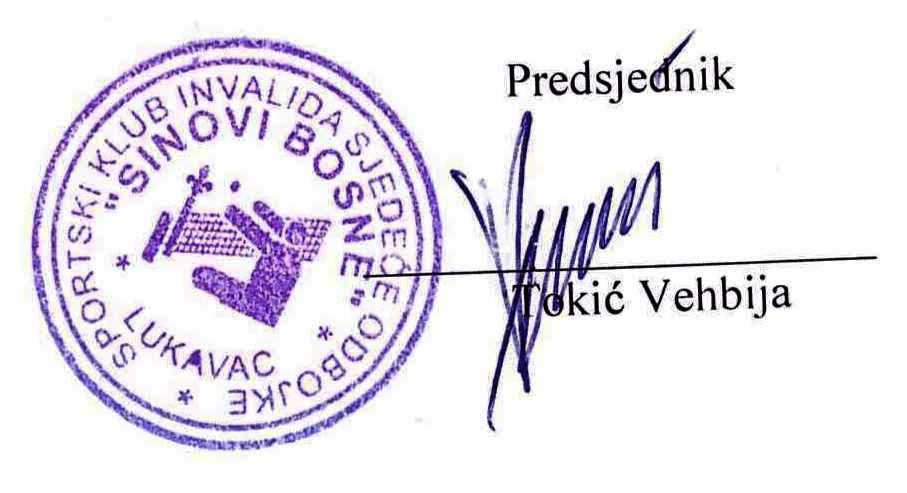 Club Team/CountryAdress/CityContact PersonE-mail addressMobile no.( inc Whats up)Other InformationNumber of membersNumber of wheelchair user’s